PRUEBA FORMATIVA 2 HISTORIA Y GEOGRAFIA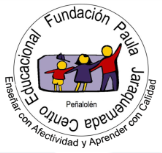 NOMBRE: _________________________________FECHA: __________Puntaje total:  31     puntos		     Puntaje obtenido: ____________La siguiente actividad tiene como finalidad monitorear tu proceso de aprendizaje, es decir verificar lo que has aprendido en estas semanas. Recuerda que los contenidos trabajados son: ZONAS CLIMATICAS*Sólo podrás revisar tus guías o apuntes, antes de contestar la evaluación.*Te recomiendo mirar el video de retroalimentación.Marca la alternativa correcta.La Línea del Ecuador divide la Tierra en:Dos zonas climáticas.Dos trópicos.Dos hemisferios.La superficie terrestre tiene distintas formas y alturas en un lugar determinado. Esto se conoce como:Clima.Relieve.Recursos hídricos.Las zonas climáticas se producen porque los rayos del Sol llegan a distintas partes de la Tierra:Con distinta inclinaciónDe igual formaCasi no lleganLa zona más poblada de la Tierra es:La zona fría.La zona cálida.La zona templada.Los paralelos son:Líneas imaginarias paralelas a la Línea del Ecuador.Las montañas más altas que hay en la Tierra.Se dibujan desde el Polo Norte hasta el Polo Sur.Chile se ubica en: Hemisferio norteHemisferio surZona tropicalEn esta zona las temperaturas son muy bajas, la vegetación es escasa y la vida es muy difícil, por eso existen pocos seres humanos viviendo allí.            Esta descripción corresponde a:Zona templadaZona tropicalZona fríaEscribe a que zona pertenece cada uno de estos paisajes.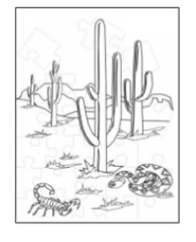 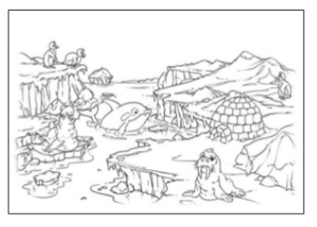 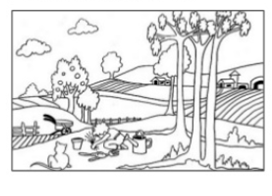 Escribe 3 prendas que llevarías si viajaras al lugar marcada con la X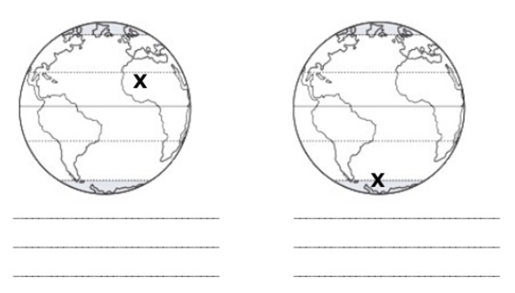 Escribe el nombre de la zona climática de acuerdo a cómo llegan los rayos solares al planeta.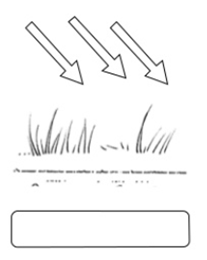 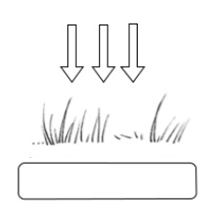 Coloca los nombres de las Lineas Imaginarias y de las zonas climaticas.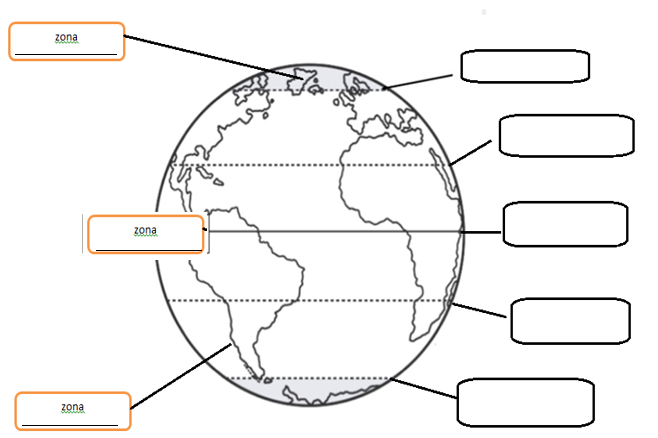 